Publicado en  el 25/08/2016 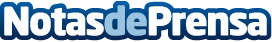 Cuatro consejos para no dejar marcas al pintar con rodilloDatos de contacto:Nota de prensa publicada en: https://www.notasdeprensa.es/cuatro-consejos-para-no-dejar-marcas-al-pintar Categorias: Interiorismo http://www.notasdeprensa.es